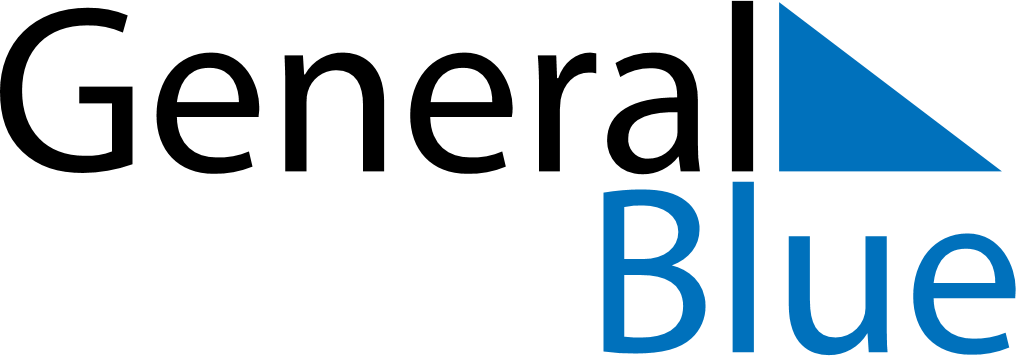 Faroe Islands 2023 HolidaysFaroe Islands 2023 HolidaysDATENAME OF HOLIDAYJanuary 1, 2023SundayNew Year’s DayApril 6, 2023ThursdayMaundy ThursdayApril 7, 2023FridayGood FridayApril 9, 2023SundayEaster SundayApril 10, 2023MondayEaster MondayApril 24, 2023MondayFlag DayMay 5, 2023FridayGreat Prayer DayMay 18, 2023ThursdayAscension DayMay 28, 2023SundayPentecostMay 29, 2023MondayWhit MondayJune 5, 2023MondayConstitution DayJuly 28, 2023FridaySt.Olav’s EveJuly 29, 2023SaturdaySt.Olav’s DayDecember 24, 2023SundayChristmas EveDecember 25, 2023MondayChristmas DayDecember 26, 2023TuesdayBoxing DayDecember 31, 2023SundayNew Year’s Eve